Творческий отчет:"Привить ребенку вкус к чтению –лучший подарок, которыймы можем ему сделать".Сесиль Лупан     На протяжении длительного времени педагогической деятельности решала вопрос, как помочь ученикам преодолевать возникающие трудности при чтении, при этом сохранить интерес и желание встречаться с книгой как можно чаще. Именно эта проблема: формирование навыков чтения без насилия над ребёнком на основе постоянного роста интереса к чтению является актуальной.     В.А. Сухомлинский, когда исследовал причины умственной отсталости школьников, подметил: «Если в начальной школе дети мало читали, мало мыслили, у них складывалась структура мало деятельного мозга».    Поэтому, понимая значимость обучения чтению, чтобы устранить эти недостатки, стала изучать соответствующую литературу, журнальные статьи, опыты педагогов–новаторов, новые технологии обучения.     Педагогическая проблема, над которой я работала  несколько лет - «Повышение техники чтения у учащихся начальных классов».   На вопрос: «Почему  я занялась этой проблемой?», я ответила бы так: в наш век, где господствует телевидение, компьютеры и видеоигры, дети потеряли интерес к чтению.      Научить детей правильному, беглому, осознанному, выразительному чтению, а главное любви к книге – одна из главных задач начального обучения. Вопрос о том, как научить детей читать быстро, рационально и эффективно, интересует каждого учителя.АКТУАЛЬНОСТЬ данной работы обусловлена современными требованиями развития педагогической теории и практики и новыми требованиями.ПРОБЛЕМА заключается в выборе определённых методов и приёмов, 
которые можно применить, чтобы предупредить нарушения техники чтения младших школьников.ГИПОТЕЗА предполагает, что выяснение причин нарушения техники чтения школьников позволит подобрать новые методы, приёмы и средства, направленные на устранение этих причин и повышение техники чтения.Как же научить детей читать быстро, выразительно и в то же время правильно и осознанно.Я использую следующие техники и методики.Залогом четкого произношения звуков и ясной дикции является хорошо поставленное речевое дыхание.а) разминка
вдох носом, выдох через рот; 
вдох, задержка дыхания, выдох; 
вдох, выдох по порциям. 
б) Взять дыхание и на выдохе плавно произнести заданные учителем звуки.В) Взять дыхание и на выдохе произнести заданную пословицу или поговорку: “хуже всех слышит тот, кто не хочет слушать”.Жужжащее чтение – это такое чтение, когда все ученики читают одновременно вслух, вполголоса, чтобы не мешать товарищам, каждый со своей скоростью, кто-то быстрее, а кто-то медленнее. Тренаж идет в течение пяти минут. Ученики отвечают на вопрос - « как я сегодня читал?». Придумываю разнообразные приёмы «жужжащего чтения»:Упражнение «Финиш». Для него лучше использовать дополнительную книгу для чтения или подготовить специальные карточки. Педагог называет страницу, где помещен дополнительный текст, и слово (группу слов), до которого дети должны как можно быстрее дочитать. Слова для подобного задания подбираются из второй части текста так, чтобы они встречались в нем только один раз.По команде педагога «На старт! Внимание! Марш!» учащиеся одновременно начинают читать текст. Тот, кто первым дочитал до указанного слова (группы слов), поднимает руку или встает из-за парты, т.е. он первым пришел к финишу. Чтобы проверить школьников, а заодно и убедиться в том, что они действительно читали, а не искали указанные слова, есть смысл попросить ребенка показать заданное слово, а лучше – задать вопрос на понимание прочитанного.  Упражнение может быть проведено в более сложном варианте – прочитать до ответа на поставленный перед чтением вопрос (при этом ответ на вопрос можно найти только во второй части текста).Чтение в разных режимах громкости. Упражнение может проводиться на знакомом и незнакомом детям тексте, который предлагается прочитать по-разному, например: две минуты – молча, две минуты – вслух; одну минуту – вслух, вторую – вполголоса (в режиме «жужжащего чтения», некоторые педагоги называют это упражнение «Птичий базар»), следующую минуту – шепотом; последнюю – молча; одно предложение – молча, второе – вслух и т.д.Ежеурочные пятиминутки чтения представляют собой пятиминутное чтение.Многократное чтение. При многократном чтении следует учитывать, что у разных учеников в классе скорость чтения различна. Поэтому не следует задавать одинаковый по объему отрывок, лучше ориентироваться на один и тот же промежуток времени.Чтение в темпе скороговорки. Здесь следует сказать, что каждый урок начинается с чтения скороговорки.СкороговоркиБублик, баранку,                              Ждут воробьибатон и буханку                              У кормушки кормежки.Пекарь из теста                             Принес им МаркушкаИспек спозаранку.                           в кармашке морошки.Пекла для Варюшки                        Насыпал ПарамошкаПодружка ватрушки,                     Горошка на дорожку,Подружке подушку                        Ведет теперь к порожкуСшила Варюшка.                            Дорожка из горошка.Палку толкал лапкой Полкан.От топота копыт пыль по полю летит.Горячи кирпичи!                         Петр Петров, по прозванию ПеровСоскочи-ка с печи,                     Купил птицу- перепелицу;Испеки-ка в печи                        Понес по рынку – просил полтинку,Из муки калачи!                         Подали пятак – он и продал так.Бел  бык-тупогуб, тупогубенький бычок.У быка бела губа была тупа.Водовоз вез воду из водопровода.Дробью по перепелам да по тетеревам.Ткет ткач ткани на платье Тане.На дворе трава, на траве дрова.Не коли дрова на траве двора.Два дровосека, два дровокола, два дроворуба.Около кола – колокола.Курьера курьер обгоняет в карьер.У нас на дворе- подворьеПогода размокропогодилась.Тридцать три корабля лавировали,Лавировали, да не вылавировали.Стоит поп на копне, колпак на попе,Копна под попом, поп под колпаком.Рапортовал, да недорапортовал,Дорапортовывал, да зарапортовался.Протокол про протокол протоколомЗапротоколировали.Орел – на горе, перо – на орле.На лугу под горкойЛежит сырок с красной коркой.Сорок сорок в короткий срок съели сырок.Сшит колпак не по-колпаковски,Вылит колокол не по-колоколовски;Надо колпак переколпаковать-перевыколпаковать,Надо колокол переколоколовать-перевыколоколовать.Выразительное чтение с переходом на незнакомую часть текста. Детям объясняю так: “Теперь, ребята, пожалуйста, снова читайте текст, но чуть-чуть медленнее, зато красиво, выразительно”. Ребята прочитывают текст до конца, и я не останавливаю их. Они переходят на незнакомую часть текста. И вот здесь происходит маленькое чудо."Буксир"Я читаю текст, изменяя темп чтения в зависимости от содержания текста, однако с учетом темпа чтения «среднего ученика». Детям предлагаю читать этот же текст молча, но с одним условием – успевать за мной. Чтобы проверить внимание учащихся во время чтения, а также соблюдение ими режима скорости чтения, я внезапно останавливаюсь на каком-нибудь слове или два раза повторяю его. В таком случае дети останавливаются вместе со мной и указывают на последнее прочитанное слово. Второй способ проверки вызывает несомненный интерес учащихся – во время чтения специально заменяю одно слово другим, близким по смыслу или звучанию (вместо слова «ученик» произношу «ученица» или «школьник»). Дети замечают «ошибку» и исправляют ее.Упражнение «Молния», суть которого заключается в чередовании чтения в комфортном режиме с чтением с максимально доступной каждому скоростью, чтения молча с чтением вслух. В ходе упражнения учащиеся начинают читать текст в доступной для них скорости, а после команды педагога «Молния» – они максимально ускоряют свой темп. Чтение с такой скоростью продолжается от 20 секунд в начале использования упражнения и до 2-х минут после того, как оно станет привычным для школьников. Подобные упражнения в изменении скорости чтения могут быть использованы несколько раз в течение одного занятия (как на знакомом для детей тексте, так и на незнакомом).Чтение со счетом слов.Учащиеся на максимальной для них скорости, считая про себя слова текста, одновременно должны уяснить и его содержание, а после окончания подсчета числа слов назвать это число и ответить на сформулированные вопросы к тексту.Круговое чтение. Небольшой текст читают по одному слову друг за другом несколько раз.«Фотоглаз». На доске столбик слов, которые ученики читают определенное время. Слова закрываются, дети по памяти называют прочитанные слова.«На одном дыхании». Сделать глубокий вдох, прочитать предложение от начала до конца.Чтение по ролям.Восстановление текста. Небольшой текст пишется крупными буквами на листочке, разрезается на мелкие кусочки. Группа из 2-3 человек восстанавливает текст. Задание можно усложнить, если в конверт положить кусочки из других текстов или смешать несколько статей.         Особое внимание в обучении младших школьников уделяю чтению молча, «про себя» — чтению глазами, без внешних речедвижений. Чтение вслух, которому долгое время уделялось в школе первостепенное значение, это значение постепенно утрачивает. И это не удивительно, ведь чтение вслух, как правило, обслуживает, прежде всего, слушающего, а не читающего. Оно способствует развитию у ребенка орфоэпической грамотности, формированию навыков восприятия и воспроизведения интонационного и ритмо-мелодического строя речи, обогащению словарного запаса, а значит, совершенствованию устной и письменной речи ребенка.Молчаливое чтение способствует усилению смысловой обработки прочитываемой информации, так как снимает необходимость устного воспроизведения читаемого и способствует ускорению темпа зрительного восприятия примерно в два раза. Чтобы школьник хорошо учился, быстро и сознательно усваивал текст математической задачи, художественного или научно-познавательного текста в учебнике, мог свободно читать книгу во внеурочное время, необходимо его научить читать молча.Учить младшего школьника правильно, сознательно и бегло читать молча можно начинать с первого года обучения (второго полугодия), используя для работы чтение слогов, слов, предложений, небольших текстов, занимательного материала. Чтобы отучить ребенка шевелить губами во время такого чтения рекомендуется использовать упражнение «Губы». По указанию учителя читать беззвучно дети плотно сжимают губы и прикладывают к ним палец левой руки – этим подкрепляется психологическая установка на беззвучное чтение. Работа проводится фронтально до тех пор, пока шевеление губами у большей части детей не прекратится. В будущем упражнение может проводиться индивидуально, с отдельными учащимися.Если педагог сразу попробует добиться от детей быстрого чтения молча, это может вызвать ошибки в усвоении содержания прочитанного. Чтобы предупредить подобные ошибки, предлагаю детям задания следующего типа: 1.Прочитайте молчаПодумайте, что из написанного можно назвать словами, а что – нет. Почему?ЮТ, КОЛ, БОЖ, КОТ, КОК, БОК, КОЧ, БОБ, БОР, БОТ, РОЙ, РОГ, КОС, КОБ, POP.2. Прочитайте слова глазами, вслух называя только имена детей.
Роза, береза, Леля, сережка, василек, Поля, Толя, поле, елка, весна, Василек, наша, Наташа, Роза, Алена, яблоко, Яша, Сережка, юла, Юля.3. Прочитайте слова молча.
Кит, тигр, гусь, сом, волк, конь, барсук, енот, лиса, рак, медведь, уж, ежик, ерш, лещ, синица, овца, окунь, петух, утка, корова, коза, тюлень, олень, щука, индюк, змея.Прочитайте еще раз молча, вслух произнося только названия домашних животных.Прочитайте слова молча, вслух назовите (посчитайте) только тех, кто живет в воде.4. Прочитайте задание молча, подумайте, о ком вы прочитали.
Мурлычет, лает, шипит, пищит, воет, фыркает, каркает, кудахчет, кукует, поет, квакает, рычит, крякает, воркует, щебечет, мычит.О ком вы прочитали?Прочитайте слова вслух еще раз и назовите каждого: мурлычет (кот) и т. д.5.«Запутался»Галя прочитала своему маленькому братику Ване рассказ о том, как поют птицы. Однако Ваня забыл, кто как поет и все перепутал. Вот что у него получилось.Ворона гогочет, воробей поет, голубь кудахчет, жаворонок крякает, кукушка курлычет, журавль каркает, курица щебечет, гусь кукует, утка воркует.Для развития у учащихся смысловой догадки во время чтения молча полезным может быть упражнение «Угадай», которое возможно для использования в работе с учащимися первого и второго года обучения.             Помимо всего прочего использую игровые технологии. Игровая деятельность используется мной в следующих случаях: для освоения понятия, темы и даже раздела учебного предметаНапример, на уроках обучения грамоте в игре «Кто больше?» дети самостоятельно придумывают слова на заданный звук. В игре «Найди слово в слове» ученики составляют слова из букв данного учителем слова. Например, гроза (роза, рог, гора и т.д.) С такой же целью использую игры «Найди пару» (подобрать синонимы к словам), «Допиши слово» и другие.Например: «Соедини половинки слов».Сделайте несколько списков слов из шести букв, разбитых пополам в две колонки. В каждой из них могут быть и первые, и последние половинки слов:Соедини стрелками половинки слов между собой так, чтобы получились целые слова. 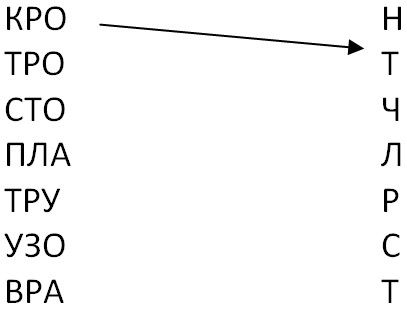 Помогите буквам встретиться: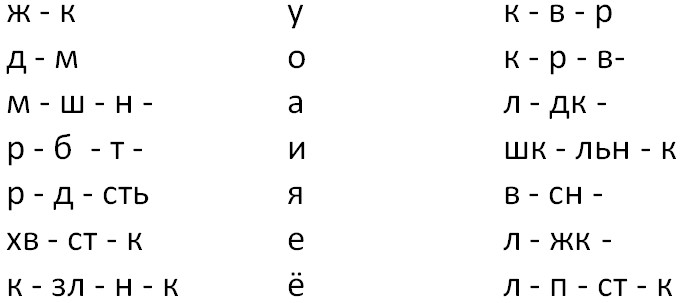 Упражнение «Буквы потерялись» также можно предложить для чтения про себя:
…алва, …рава, …олодец, уче…ник, доро…а, каранда…, ступе…ка, магаз…, желт… лист,  труслив… за...
В дальнейшем детям могут предлагаться задания с использованием связных текстов, в которых затушевываются отдельные буквы, окончания, части слов или отдельные части текста. Например:Сережа– Ах, как я л+блю прир+ду! –
Гов+рит Сер+жа. –
+чень я л+блю сирен+
И рябин+ тоже! 
И хотело++ бы спросит+ 
Тихо + Сер+жи:
– Кто слом++ в сад+ сирен+
И ряб+у тоже? 
Учитывая то, что дети первого – второго классов с интересом и удовольствием выполняют необычные, занимательные задания, это же упражнение для них может быть подготовлено и проведено в игровой форме.«Помогите Чебурашке»Чебурашке в школе дали задание прочитать текст. Когда он на минутку отлучился, в класс зашла старуха Шапокляк и брызнула на страницу чернилами, при этом некоторые буквы оказались залиты. Помогите Чебурашке прочитать текст.Как у старой баMки
Жили-быMи лаMки. 
Встанет баMка утроM рано, 
ВыйдMM в погреб за смMтаной — 
ЛаMки вслеM за неM идуM, 
ВсюдM бабMM стерегуM.
Для развития у детей умения читать про себя уже во втором классе, ребятам можно предлагать связные прозаические и поэтические тексты, в которых для развития смысловой догадки затушевываются (закрываются) отдельные буквы, окончания, целые части слов.Одной из причин, тормозящей скорость чтения, может быть недостаточная артикуляторная подвижность речевого аппарата. Уже само название причины объясняет, за счет чего происходит снижение скорости чтения: артикуляторный аппарат не дает возможности в нужном темпе произносить вслух прочитанные слова. Особенно трудно детям, у которых наблюдается смазанное произношение. Речь их отличается недостаточной внятностью и выразительностью. Часто и темп речи медленнее, чем у остальных детей. Это обусловлено недостаточной подвижностью артикуляторного аппарата. Язык, губы, нижняя челюсть недостаточно согласованно работают при произношении звуков, при переключении с одного звука на другой. Как правило, в детстве этот ребенок долго не мог научиться правильно произносить отдельные звуки, в то время как его сверстники говорили чисто. Именно у этих детей разрыв между скоростью чтения про себя и вслух особенно велик. Однако и у остальных детей существует этот разрыв, так как скорость чтения про себя без открытой артикуляции всегда выше.Динамические упражнения для языка«Часики», «Маятник»Рот приоткрыт. Губы растянуты в улыбку. Кончиком узкого языка попеременно тянуться под счет педагога к уголкам рта.«Змейка»Рот широко открыт. Узкий язык сильно выдвинуть вперед и убрать в глубь рта.«Качели»Рот открыт. Напряженным языком тянуться к носу и подбородку, либо к верхним и нижним резцам.«Почистить зубы»Рот закрыт. Круговым движением языка обвести между губами и зубами.«Лошадка»Присосать язык к небу, щелкнуть языком. Цокать медленно и сильно, тянуть подъязычную связку.«Гармошка»Рот раскрыт. Язык присосать к небу. Не отрывая язык от неба, сильно оттягивать вниз нижнюю челюсть.«Маляр»Рот открыт. Широким кончиком языка, как кисточкой, ведем от верхних резцов до мягкого неба.«Вкусное варенье»Рот открыт. Широким языком облизать верхнюю губу и убрать язык в глубь рта.                                Упражнения для губ«Улыбочка» Удерживание губ в улыбке. Зубы не видны.«Заборчик» Верхние и нижние зубы обнажены. Губы растянуты в улыбке.«Трубочка» Вытягивание губ вперед длинной трубочкой.«Хоботок» Вытягивание сомкнутых губ вперед.«Кролик» Зубы сомкнуты. Верхняя губа приподнята и обнажает верхние резцы.ЧистоговоркиСа-са-са — прилетела оса.Су-су-су — мы прогоним осу.Ра-ра-ра — начинается игра.Ро-ро-ро — у мальчика ведро.Ру-ру-ру — продолжаем мы игру.Ры-ры-ры — подарили нам шары.Ре-ре-ре — стоит дом на горе.Ри-ри-ри — на ветках снегири.Ар-ар-ар — кипит наш самовар.Арь-арьарь — на стене висит фонарь.Ра-ра-ра — у мышонка есть нора.Ре-ре-ре — носили воду мы в ведре.Зу-зу-зу — мы поймали стрекозу.Со-со-со – нам сменили колесо.Цо-цо-цо — снесла курица яйцо.Ча-ча-ча — была Таня у врача.Ща-ща-ща — поймал Вова леща.Са-са-са — на дворе роса.Ша-ша-ша — мы любим малыша.Ша-ша-ша — я сижу у шалаша.За-за- за – приближается гроза.Жа-жа-жа — залетели два чижа.Ся-ся-ся — Костя ловит карася.Ща-ща-ща — Саша ходит без плаща.Чу-чу-чу — стоять не хочу.Оч-оч-оч — наступила ночь.Чок-чок – чок – каблучок.Включаю в урок скороговорки. Секрет скороговорок в том, что в ней встречаются слова, сходные по звучанию, но разные по смыслу. В словах ритмически повторяются звуки, слоги.Проговаривать нужно каждую скороговорку сначала беззвучно, но артикулируя. Затем переходить на шепот и лишь потом – вслух, сначала в медленном темпе, а потом в быстром. Необходимо помнить о чёткости произношения.Памятка.Прочитай скороговорку медленно.Подумай, о чем говорится в скороговорке.Посмотри, какие слова похожи друг на друга по звучанию. Какой согласный звук (или сочетание звуков) много раз повторяется?Проговори скороговорку медленно вслух, постарайся запомнить ее.Теперь проговори скороговорку шепотом несколько раз: сначала медленно, потом все быстрее и быстрее.Произнеси скороговорку несколько раз вслух в быстром темпе.Посоревнуйся с товарищами, кто без ошибок быстрее произнесет скороговорку.Хорошие результаты даёт чтение перед сном. Дело в том, что последние события дня фиксируются эмоциональной памятью, и во время сна человек находится под их впечатлением. Организм привыкает к этому состоянию. Недаром ещё 200 лет назад говорилось: "Студент, науками живущий, учи псалтырь на сон грядущий".Если ребёнок не любит читать, то необходим режим щадящего чтения: прочитывается одна-две строчки, затем устраивается кратковременный отдых.
Развитие техники чтения тормозится из-за слаборазвитой оперативной памяти: прочитав три-четыре слова, ребёнок уже забывает первое и не может понять смысла предложения.В книге О.А. Кузнецова « Техника быстрого чтения» отмечается, что память – это динамический процесс, поэтому качественные и количественные показатели памяти определяются степенью активности психической деятельности человека.Известно, что объем оперативной памяти у взрослого человека составляет 7+(-) 2 единицы хранения. У младшего школьника – на 2 единицы меньше. Этой единицей хранения может быть буква, слог, слово, фраза, идея.Таким образом, для повышения эффективности чтения нужно сделать содержание этих единиц хранения более ёмким, т.е. для повышения эффективности восприятия и запоминания текста при чтении необходимо объединить считываемую информацию в крупные информационно – смысловые блоки (словосочетания, предложения, идеи).Такое положение можно исправить с помощью зрительных диктантов, разработанных профессором И. Т. Федоренко . В каждом наборе по 5 предложений: первое ("Тает снег") содержит всего два слова из 8 букв, а в последнем - уже 46 букв. наращивание длины предложения происходит постепенно, по одной - две буквы. Как лучше проводить зрительные диктанты? Выпишите на листке ребенку либо сразу 5 предложений, которые открываются по одному, либо пишется одно. На прочтение каждого предложения отводится определённое время, которое указывается после него. Ваш ребенок читает предложение молча, и стараются его запомнить. Предложите ему закрыть глаза и представить, как оно записано, и повторить его про себя. Затем уберите листок с написанным предложением. Ребенок записывает текст. Зрительные диктанты должны писаться ежедневно. 

 
                10 волшебных упражнений для развития техники чтенияНазвания скучные в оригинальном исполнении. Согласитесь, «Тайна пропавшего предложения» звучит намного веселее нежели «Зрительный диктант профессора И.Т. Федоренко». И наверняка вызовет больший интерес у младших школьников.Перечень упражненийА вот и он! Перечень специальных читательных упражнений:«Пол-арбуза»«Потерянные буквы»«Глаз — алмаз»«Шерлок»«Зазеркалье»«Бешеная книжка»«Птицы прилетели»«Партизан»«Эх, раз! Еще раз!» «Тайна пропавшего предложения»        Более высоким уровнем восприятия прочитанного считается форма работы на уроке «чтение ради размышления». Основная идея технологии рефлексивного чтения заключается в том, что получение информации активизирует мыслительный процесс. Чтение эффективно, если вследствие его рождаются новые пути для совершения действий.       Заниматься нужно регулярно, каждый день, понемногу. Это главное правило! Для того чтобы заинтересовать в результате значимости собственных достижений я придумала такой результативный приём. После проверки техники чтения для поощрения хорошо читающих учеников я им вручаю «медальки – Читайки ». Получившие их размещают на парте (приклеиваем скотчем). Эти медали снимаются, если после последующей проверки техника чтения понизилась.         У учащихся идёт стабильный рост темпа чтения; дети понимают прочитанный текст, в основном чтение выразительное, уменьшается количество учащихся, допускающих ошибки при чтении.Большую роль в привитии любви к чтению играет и связь с библиотеками, особенно школьной. Союз учителя и библиотекаря в этом случае можно рассматривать как объединение усилий, направленных на формирование читательской культуры ребёнка. Учитель обладает информацией об индивидуальных особенностях ребёнка, библиотекарь – отличным от школьного подходом к работе с книгой. Дети же в результате регулярного посещения библиотеки овладевают навыками самостоятельной работы  с книгой ( выбор книги, составление рекомендательных списков, краткий рассказ о содержании книги и т.д.), учатся общаться и мыслить на литературном материале.           Н.А.Калымжанова, библиотекарь нашей школы, частый гость в классе. Она проводит беседы, библиотечные уроки, утренники и праздники, входит в состав жюри или возглавляет его в литературных викторинах и конкурсах.Школьной программой предусмотрен урок внеклассного чтения – как основная форма работы с детской книгой. Этот урок нацелен на развитие коммуникативности ребёнка – умения вести диалог, участвовать в беседе, слушать и дополнять товарищей, высказывать суждения и доказывать их правоту. При этом дети учатся сохранять доброжелательный тон, эмоциональный характер речи, упражняются во владении литературными нормами родного языка, используют художественные формы передачи отношения  к прочитанному – декламацию, инсценирование и т.д. Поэтому в системе внеклассного чтения провожу уроки-утренники, уроки-отчёты, устные журналы, уроки-викторины, уроки-конкурсы и т.д. Они проходят интересно, несут в себе большой эмоциональный заряд, хотя  этим урокам и предшествует очень долгая и кропотливая работа. Такие уроки дети часто называют праздниками, с удовольствием готовятся к ним: подбирают и читают необходимые книги, выполняют предложенные задания, пишут небольшие сочинения, делают рисунки и поделки. К таким урокам привлекаю и родителей, которые становятся не только оформителями, но и их участниками.В конце каждого учебного года прошу детей заполнить анкету. Одним из вопросов является вопрос о любимом школьном предмете. В I классе чтение назвали любимым предметом 7 человек из 18, во II классе – 9 из 116, в III классе – 10 из 16, в IV классе – 12 из 16. В своей работе я исхожу из того, что формирование  у детей техники чтения происходит на базе устойчивого интереса к чтению. Другими словами, если сформировать у ребёнка потребность читать, любовь к самому процессу чтения, он успешно овладеет и необходимыми навыками сознательного, беглого, выразительного чтения!